ANALISIS PERCAKAPAN DAN VARIASI KODE BAHASA PADA TRANSAKSI PEDAGANG DAN PEMBELI DI PASAR TRADISIONAL KECAMATAN MAJALAYA KABUPATEN BANDUNG(Sebuah Analisis percakapan dan variasi bahasa pada transaksi pedagang dan pembeli di pasar tradisional berdasarkan jenis kelamin)TESISDiajukan untuk memenuhi sebagian syarat untuk memperoleh gelar Magister Humaniora bidang linguistik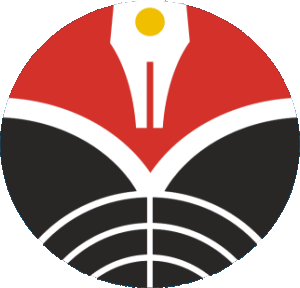 olehAgus Kusnandar NIM 1201132PROGRAM STUDI LINGUISTIKSEKOLAH PASCASARJANAUNIVERSITAS PENDIDIKAN INDONESIA2014Lembar Pengesahan TesisAGUS KUSNANDARANALISIS PERCAKAPAN DAN VARIASI KODE BAHASA PADA TRANSAKSI PEDAGANG DAN PEMBELI DI PASAR TRADISIONAL KECAMATAN MAJALAYA KABUPATEN BANDUNG(Sebuah Analisis percakapan dan variasi bahasa pada transaksi pedagang dan pembeli di pasar tradisional berdasarkan jenis kelamin)disetujui dan disahkan oleh pembimbing:Pembimbing IProf. Dr. Syihabuddin, M.Pd.NIP. 196001201987031001Pembimbing IIDr. Dadang Sudana, MA.NIP. 1960091901990031000MengetahuiKetua Program Studi LinguistikSekolah PascasarjanaUniversitas Pendidikan IndonesiaDr. Dadang Sudana, MA.NIP. 1960091901990031001ANALISIS PERCAKAPAN DAN VARIASI KODE BAHASA PADA PEDAGANG DAN PEMBELI DI PASAR TRADISIONAL KEC. MAJALAYA KABUPATEN BANDUNGOlehAgus KusnandarS.Pd, Universitas Bale Bandung, 2011Sebuah Tesis yang diajukan untuk memenuhi salah satu syarat memperoleh gelar Magister Humaniora Bidang Linguistik (M.Hum.) pada Sekolah Pascasarjana Universitas Pendidikan Indonesia © Agus Kusnandar 2014Universitas Pendidikan IndonesiaDesember 2014Hak Cipta dilindungi undang-undang.Tesis ini tidak boleh diperbanyak seluruhya atau sebagian, dengan dicetak ulang, difoto kopi, atau cara lainnya tanpa ijin dari penulis.